       Занимательный урок здоровья «Как стать неболейкой» был проведен для  младших школьников 21 октября в фойе СДК.Вместе с библиотекарем ребята отправились в путешествие. Мы побывали на станции «Грязнулька» и в городе «Лентяйске».  Отгадывали загадки, вспоминали пословицы и поговорки о здоровом образе жизни. Узнали, что означает слово «Здравствуйте» и слово «Витамин». Познакомились с произведениями детских поэтов и писателей на тему: «Как стать неболейкой». В конце программы устроили веселые  командные соревнования. Победила команда «Смельчаки» . Все ребята получили сладкие призы.  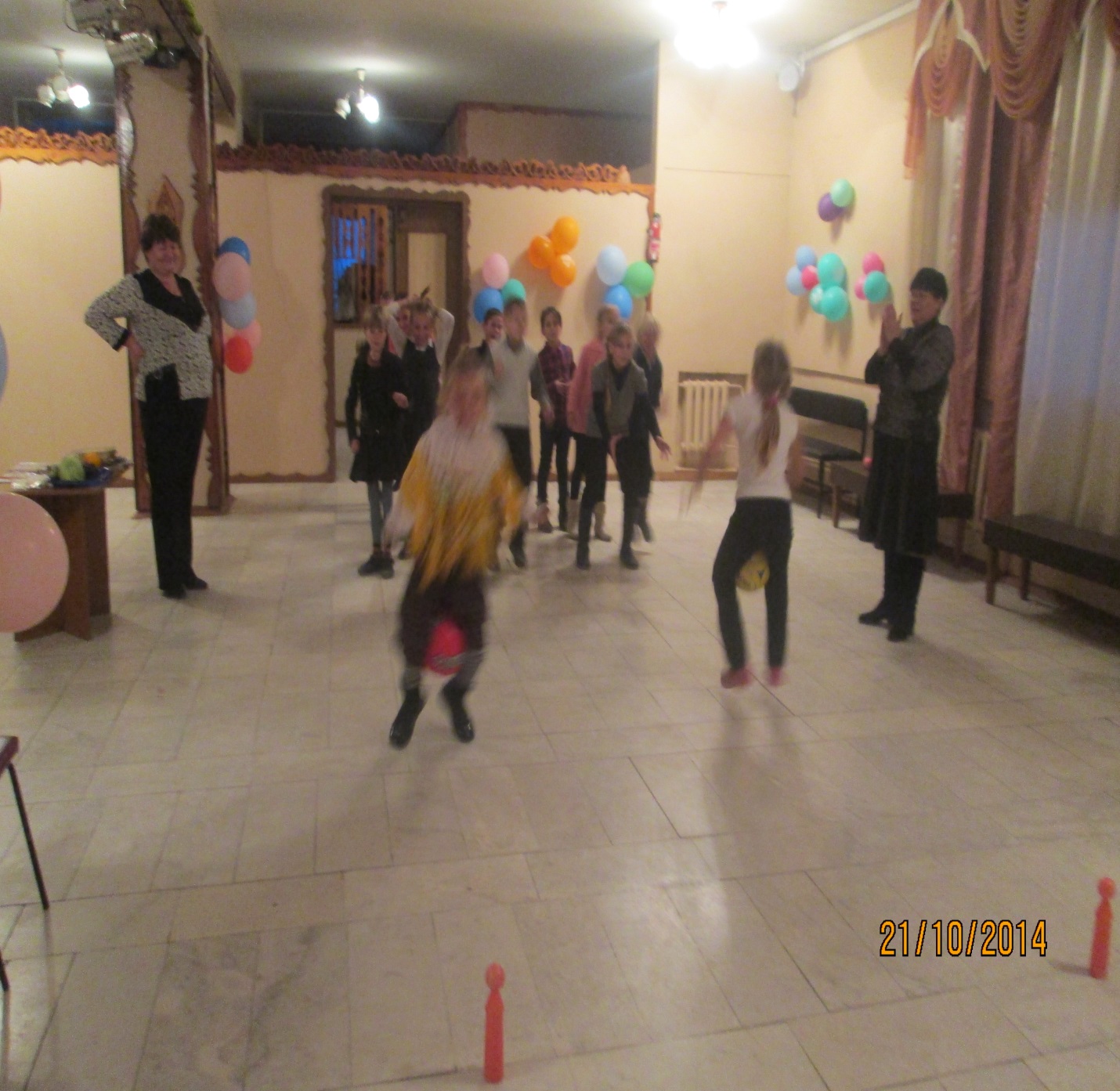 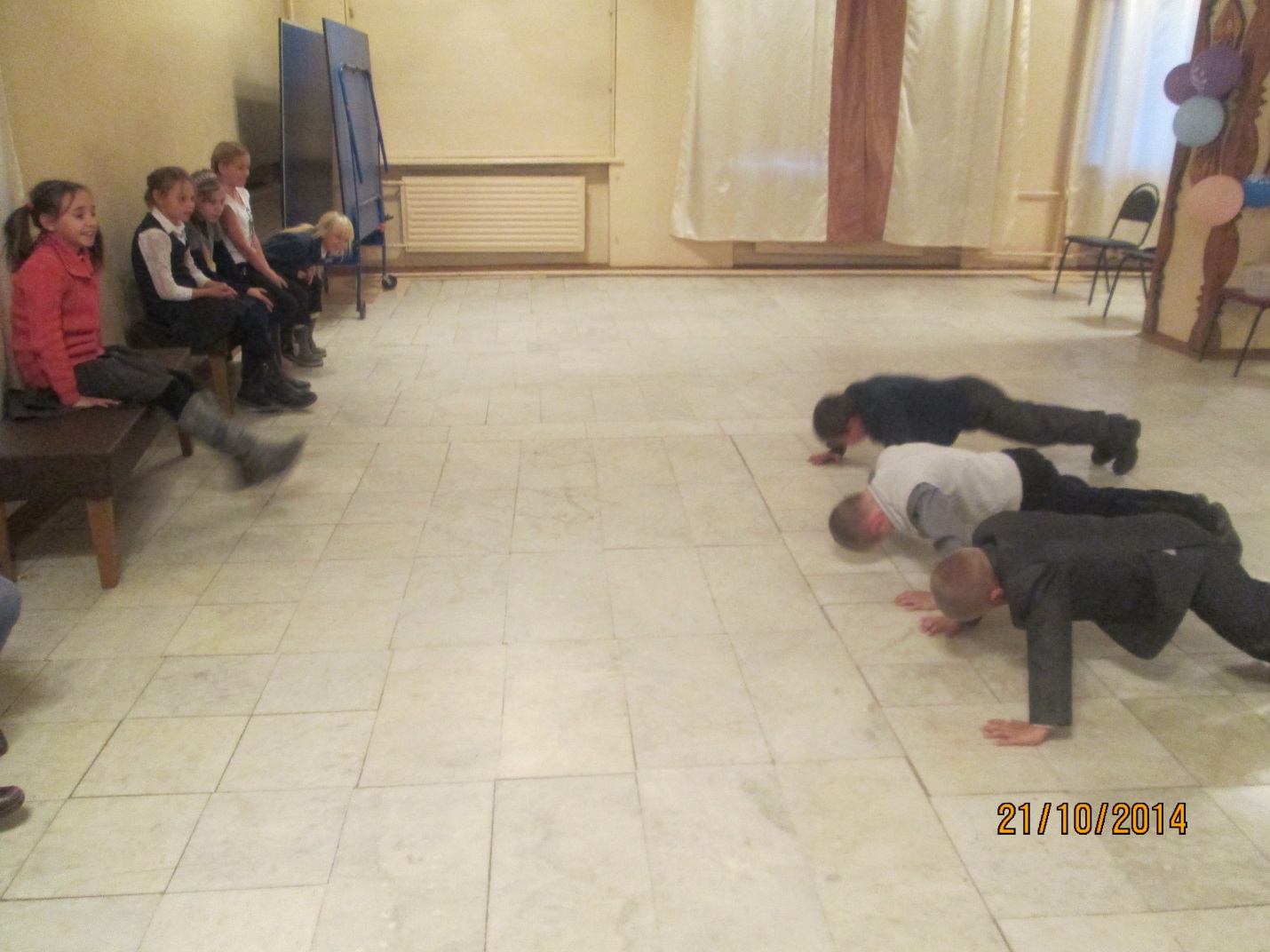 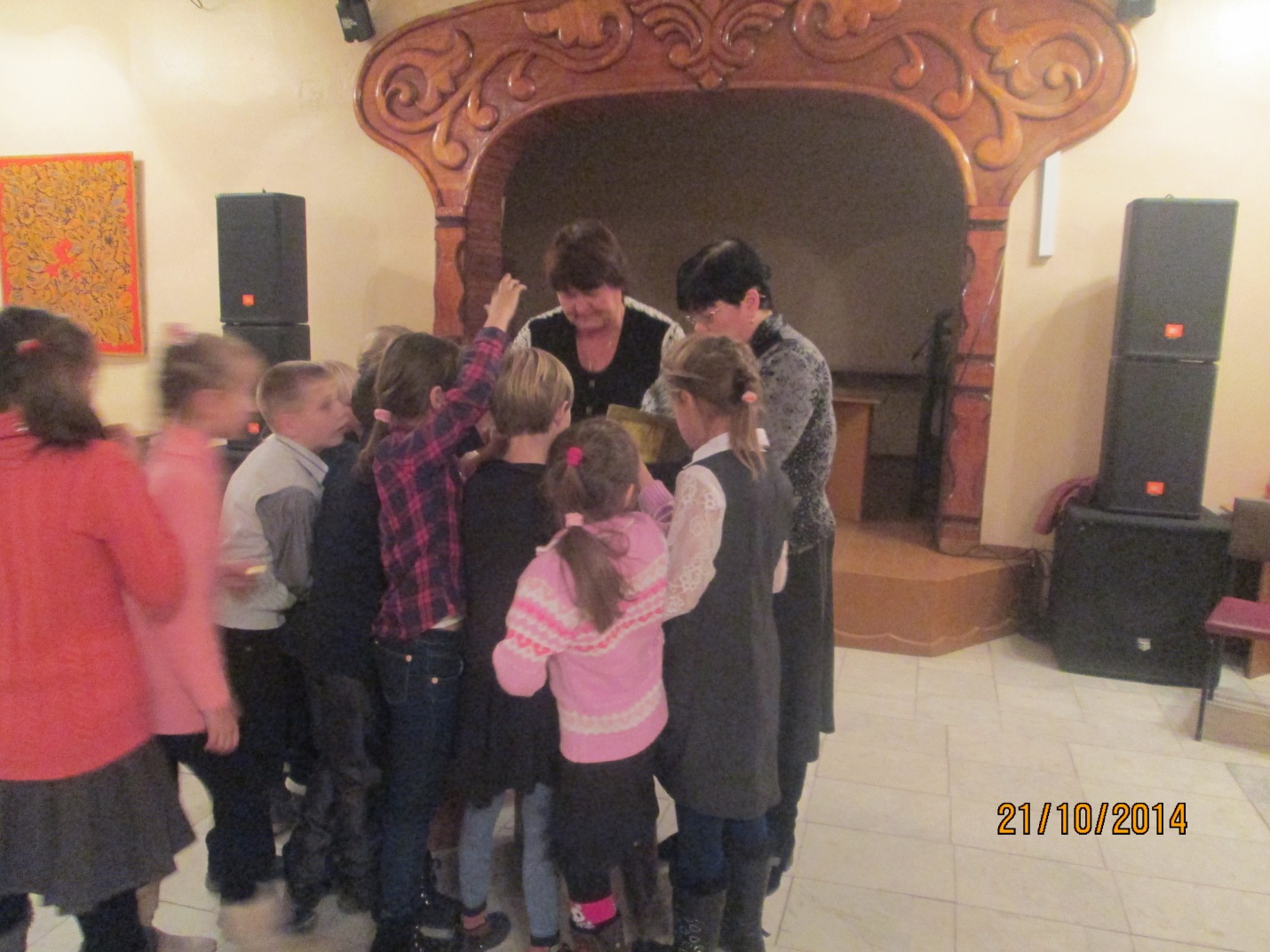 